INFORME EJECUTIVO DE SEGUIMIENTO AL CUMPLIMIENTO DE LA LEY 1712 DE 2014  Y DECRETO 103 DE 2015 Y MEDICIÓN DEL INDICE DE TRANSPARENCIAINTRODUCCIÓNLa Oficina de Control Interno en cumplimiento de su rol que le asiste de evaluación y seguimiento, presenta el siguiente informe sobre el cumplimiento de los lineamientos dispuestos en la Ley 1712 de 2014 “Ley de Transparencia y del Derecho de Acceso a la Información Pública Nacional” al igual que su Decreto Reglamentario 103 de 2015. Para el seguimiento se tuvo en cuenta la matriz de autodiagnóstico dispuesta por parte de la Procuraduría General de la Nación que contempla las normas mencionadas anteriormente. RESULTADOS DEL SEGUIMIENTO:La Ley 1712 de 2014 establece los requisitos mínimos a publicar en la página Web de la Entidad, de acuerdo con el seguimiento efectuado a las 159 obligaciones principales que se detallan en el anexo No. 01 se observa un cumplimiento del 100% de la información publicada a septiembre de 2020. Grafica 1CONCLUSIONESEl Instituto para la Investigación Educativa y el Desarrollo Pedagógico – IDEP, ha dado cumplimiento a los lineamientos establecidos en la Ley de Transparencia, validación que se efectúo a través de  la matriz de autodiagnóstico elaborada de la Procuraduría General de la Nación.El diseño de la página permite una consulta ágil y dúctil de la información por parte de usuarios y partes interesadas.Los resultados de la validación adelantada permiten señalar que la Entidad se encuentra en un nivel de cumplimiento del 100% en cuanto a la publicación de la información.RECOMENDACIONES.Se recomienda por parte de esta Oficina actualizar la siguiente información:En el botón de transparencia, en el numeral No.2 - Información de Interés, Numeral 2.4 Preguntas y respuestas frecuentes, el documento esta con fecha año 2017Se encuentra publicado en el botón de transparencia, en el numeral No.2 Información de Interés, numeral 2.5. Glosario: con el logo de Bogotá mejor para todosEn el numeral 3.7 se encuentra publicado documento denominado DIRECTORIO DE AGREMIACIONES, ASOCIACIONES Y OTROS GRUPOS DE INTERÉS esta actualizado al año 2018.Numeral 10.2 Registro de Activos de la Información en el cual es la entidad con formato Excel CUADRO DE CARACTERIZACIÓN DOCUMENTAL (LISTADO MAESTRO DE REGISTROS) - REGISTRO DE ACTIVOS DE INFORMACIÓN. El que está publicado tiene Fecha de elaboración / validación:  27/07/2018.El informe de activos de información tipo software, hardware y servicios se encuentra actualizado a noviembre de 2019.La Entidad cuenta en el Numeral 10.3 con el documento excel INDICE DE INFORMACION CLASIFICADA Y RESERVADA el documento tiene fecha de actualización: 20/11/2018.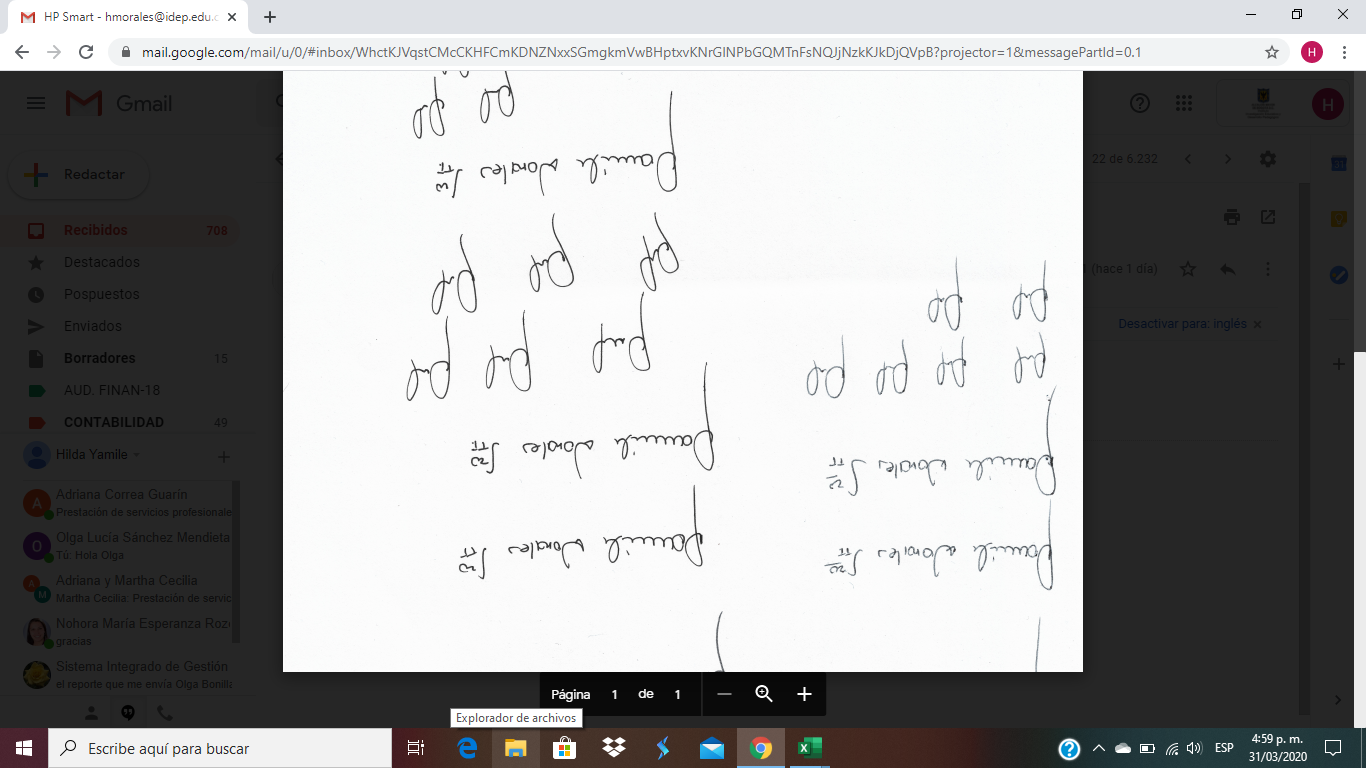 HILDA YAMILE MORALES LAVERDEJefe Oficina Control InternoNombre / CargoFirmaAprobóHilda Yamile Morales Laverde, Jefe Oficina Control InternoRevisóHilda Yamile Morales Laverde, Jefe Oficina Control InternoElaboróMartha Cecilia Quintero Barreiro- Técnico de Control Interno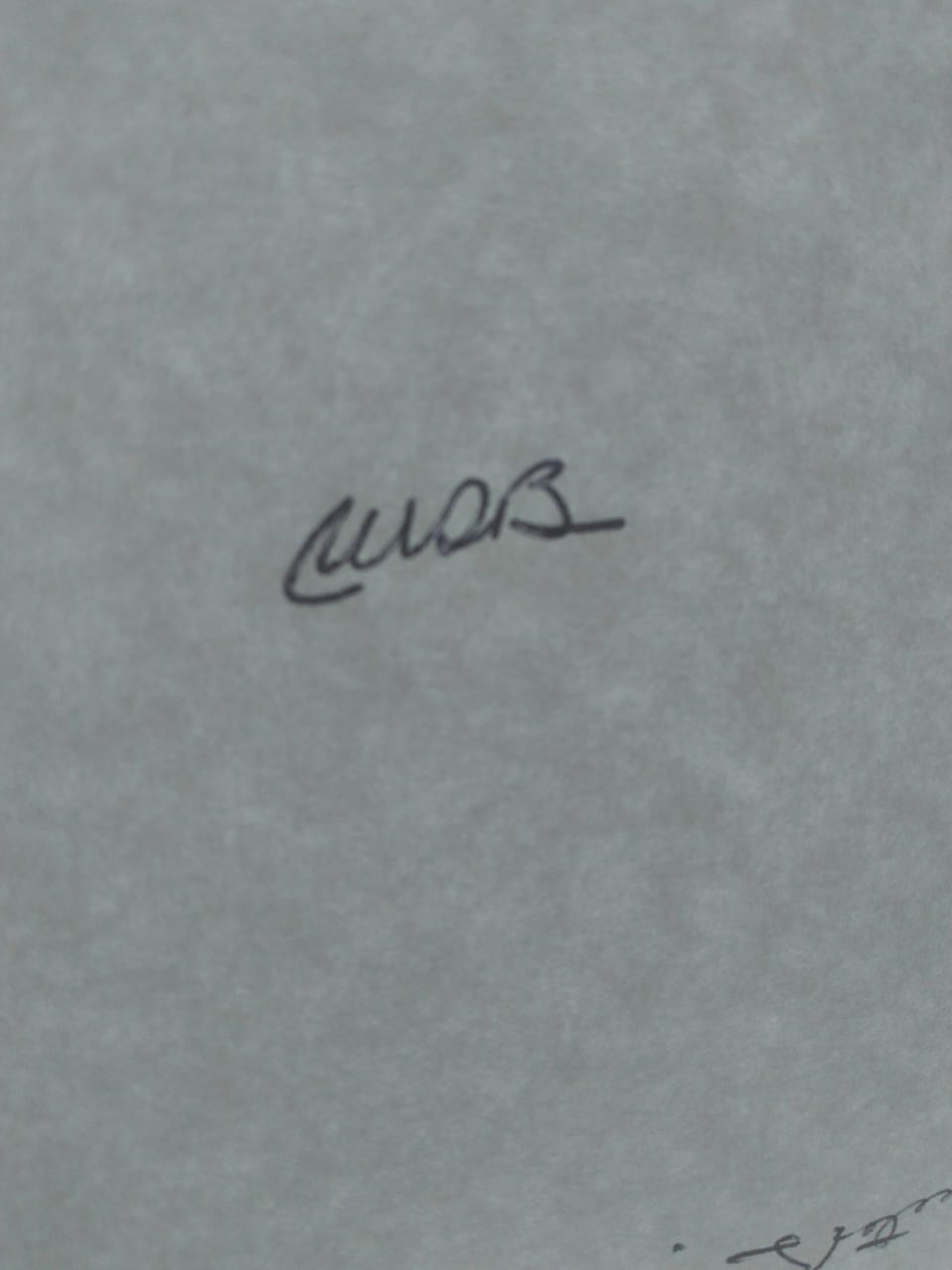 Los arriba firmantes declaramos que hemos revisado el presente documento y lo encontramos ajustado a las normas y disposiciones legales y/o técnicas vigentesLos arriba firmantes declaramos que hemos revisado el presente documento y lo encontramos ajustado a las normas y disposiciones legales y/o técnicas vigentesLos arriba firmantes declaramos que hemos revisado el presente documento y lo encontramos ajustado a las normas y disposiciones legales y/o técnicas vigentes